Comité de Normas Técnicas de la OMPI (CWS)Séptima sesiónGinebra, 1 a 5 de julio de 2019INFORME DEL EQUIPO TÉCNICO DE LA TRANSFORMACIÓN DIGITAL SOBRE LA TAREA N.º 62preparado por el Equipo Técnico de la Transformación DigitalINTRODUCCIÓN	En la sexta sesión del Comité de Normas Técnicas de la OMPI (CWS), el Comité aprobó la nueva Tarea N.º 62, con la siguiente descripción: "Examinar las normas técnicas de la OMPI ST.6, ST.8, ST.10, ST.11, ST.15, ST.17, ST.18, ST.63 y ST.81, teniendo presente que los documentos de PI se publican por vía electrónica; y si es necesario, proponer modificaciones de dichas normas”. (Véanse los párrafos 143 a 151 del documento CWS/6/34.) El CWS estableció el correspondiente equipo técnico, llamado “Equipo Técnico de la Transformación Digital”, y designó como responsable a la Oficina de Patentes y Marcas de los Estados Unidos de América (UPSTO).	En noviembre de 2018, la Oficina Internacional publicó la circular C.CWS.108 en la que solicitaba la presentación de candidaturas para formar parte del Equipo Técnico de la Transformación Digital. Se ofrecieron voluntarios para ello representantes de 13 oficinas de PI.INFORME SOBRE LOS PROGRESOS REALIZADOS	El responsable del Equipo Técnico preparó un proyecto de plan de trabajo en consulta con la Oficina Internacional y lo compartió con el resto de miembros del Equipo Técnico para que formularan observaciones al respecto. El objetivo del plan de trabajo es:Actualizar las normas técnicas y prácticas vigentes de la OMPI para la publicación de información relativa a los derechos de PI en el entorno digital. Con el fin de cumplir dicho objetivo, el Equipo Técnico:Revisará las normas técnicas de la OMPI teniendo presente que los documentos de PI se publican por vía electrónicaRevisará las prácticas de publicación para mejorar la difusión digital de la informaciónPropondrá, de ser necesario, la revisión de esas normas técnicas	En el proyecto de plan de trabajo se contemplan las siguientes medidas:Intercambio de las prácticas de publicación electrónica existentes por parte de las oficinas de PIAnálisis de los desafíos que presenta el proceso actualPuesta en común de los planes futuros para la publicación electrónica y debate de los mismosAcuerdo de la definición y los requisitos para las publicaciones electrónicasAnálisis de los tipos de archivo: imagen, bib, texto completoAcuerdo de los criterios para la revisión de las normas técnicasEstablecimiento del orden de prioridad para la revisión de las normas técnicas contenidas en la descripción de la tareaComienzo de la revisión y la propuesta de actualización de las normas técnicas, cuando sea necesario.	Se prevé celebrar nuevos debates en el espacio wiki del Equipo Técnico entre la publicación del presente documento y la séptima sesión del CWS. En el informe sobre esta tarea, el responsable del Equipo Técnico proporcionará más información acerca de los progresos realizados.PLAN DE TRABAJO	El calendario del plan de trabajo propuesto para 2019 y 2020 es el siguiente:Se repetirán las rondas N y N+1 tantas veces como sea necesario para la revisión de las normas técnicas.	Se invita al CWS a:	a)	tomar nota del contenido del presente documento;	b)	tomar nota del plan de trabajo del Equipo Técnico de la Transformación Digital y alentar a las OPI a participar en los debates del Equipo Técnico.[Fin del documento]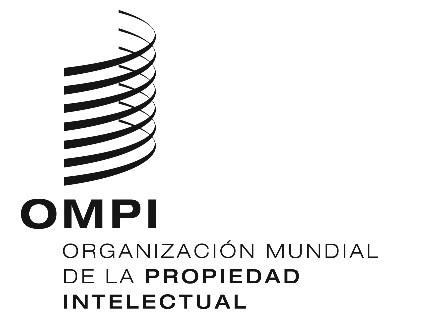 SCWs/7/10CWs/7/10CWs/7/10ORIGINAL: INGLÉS ORIGINAL: INGLÉS ORIGINAL: INGLÉS fecha: 20 DE MAYO DE 2019 fecha: 20 DE MAYO DE 2019 fecha: 20 DE MAYO DE 2019 MedidasCalendario provisionalRonda 1Intercambio de las prácticas de publicación electrónica y los desafíos existentes por parte de las oficinas de PI8 semanasRonda 2Puesta en común de los planes futuros para la publicación electrónica y debate de los mismos4 semanasRonda 3Acuerdo de la definición y los requisitos para la publicación electrónica y análisis de los tipos de archivo: imagen, bibliográfico, texto completo, XML, representación visual de datos4 semanasRonda 4Acuerdo de los criterios para la revisión de las normas técnicas, resultados esperados de la revisión4 semanasRonda 5Establecimiento del orden de prioridad para la revisión de las normas técnicas4 semanasRonda 6Comienzo de la revisión y la actualización de las normas técnicas existentes para su publicación sobre la base de las directrices acordadas4 semanasRonda N- Realización de un análisis detallado de cada norma técnica por orden de prioridad- Desarrollo de recomendaciones a partir de la revisión detallada y del debate con los miembros del Equipo Técnicocuando sea necesarioRonda N +1- Preparación de una propuesta de cambios en las normas técnicas existentes para la (…).ª sesión del CWS, cuando corresponda.- Preparación de una propuesta de nuevas normas técnicas relativas a la publicación electrónica para la (…).ª sesión del CWS, cuando correspondacuando sea necesario